ع الترسيم : الاسم ..................................................  اللقب.....................................المدرسة :...........................................................................................----------------------------------------------------------------------------------------------------    السند عدد 1 :  أَثْنَاء تَصَّفٌحِهِ مَجَلَةَ العِلْمِ و الحَيَاةِ ،لاَحَظَ يَقْظَانُ الّصُّورَةَ التَّالِيَّة .     التَّعْلِيمَة1: سمِّ الظَّواهِرَ التّالِيَّةَ: 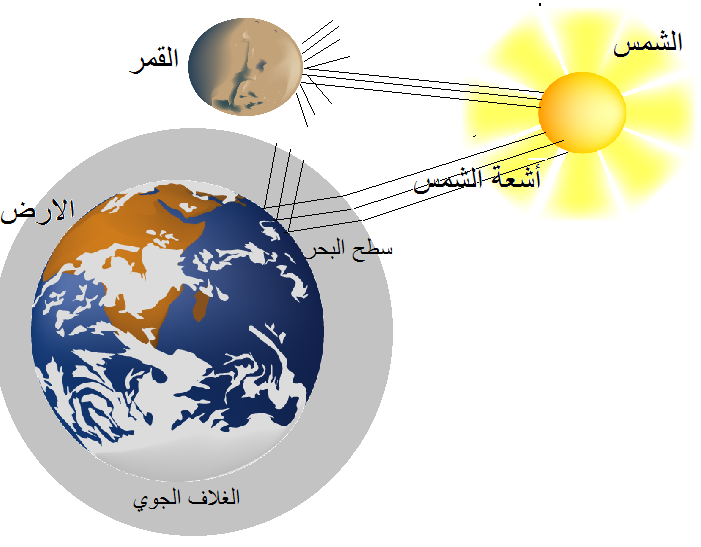    التعليمة 2 : أَصْلِحْ الخطأ إْنِ وُجِدَ:القَمَرُ جِسْمٌ مُضيءٌ .  ........................................................................................................يَنْعَكِسُ الضوء  عِنْد اخْتِرَاقِهِ الأَوْسَاطَ الشَّفَّافَةَ فِي العَيْنِ.........................................................................................................تَحْصُلُ عَمَلِيَّةُ الرُؤْيَةِ عِندَ ارْتدَادِ الضَّوْءِ مِنَ العَيْنِ إلَى الجِسْمِ.........................................................................................................السَّنَد2: بَعْدَ الفَرَاغِ من تَصَفُّحِ المَجَلَّةَ، خَرَجَ يَقْظَانُ إلَى الحَدِيقَةِ لتَفَقٌّدِ نَبْتَاتِهِ فَاشتَمَّ رَائِحَةً كَرِيهَةً تنْبَعِثُ مِنْ أَحَدِ زواياها . اقْتَرَبَ لِتَفَقُدِّ الأَمْرِ فَوَجَدَ جُثَّةَ قِطٍّ متَعَفِّنَةٍ تَعْلُوهَا الدِّيدَانُ.التعليمة 1 : ما هو دَوْرُ الدِيدَانِ ؟............................................................................................................التعليمة 2: مَاهُيَ وَظِيفَةُ القِّطِ فِي السِلْسِلَةِ الغِذَائِيَةِ؟ .................................................................................................التعليمة3: ما هو المَرَضُ الذِّي يُسَبِبُهُ القاء جثث الحَيَواناتِ و فضَلاتُهَا فِي مِيَاهِ الشُرْبِ؟.................................................................................................السّنَدُ 3: بَعْدَ طَمْرِ جُثّة القِطِّ المتحَللةِ. عَاد يَقْظَانُ إلَى نَبْتَاتِهِ التي أَزْهَرَتْ.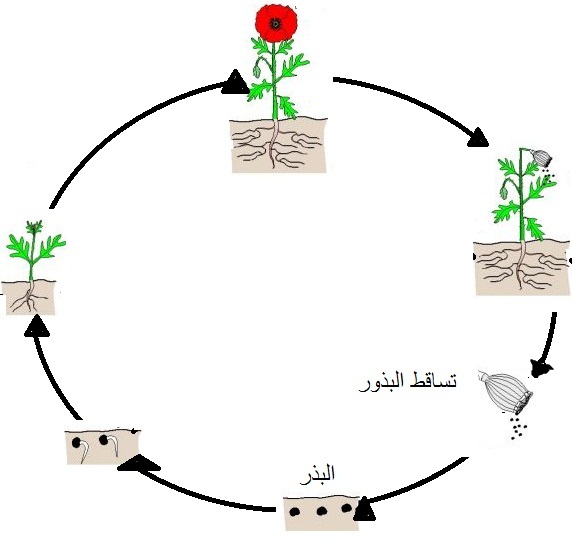 التعليمة1: أكْتٌبِ عُنْوَانَ كُلَّ صُورةِ وَ اُكَمِّلُ البَيَانَاتِ النَّاقِصَةِ :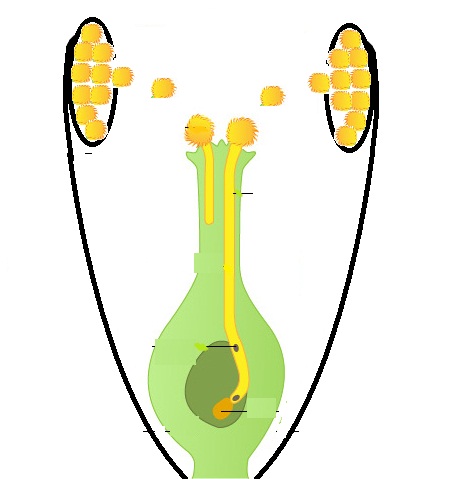 السند 4: سَقَى يَقْظَانُ نَبْتَاتِهِ وهَمَّ بالدُّخُولْ إلَى غُرْفَتِهِ، لَكِنَّ جَرَسَ البَابِ رنَّ.التَّعْلِيمَةُ 1: أكتُبْ أَمَامَ كُلِّ افادَةٍ نَوْعَ التَأثِيرَ الكَهْرَبَائِي:اللِّحَامُ باسْتِعْمَالِ القَوْسِ الكَهْرَبَائِي              .....................................................اشْتِغَال مُنَبِّه السَّيارَةِ.                                 ......................................................طلاَء الحُلِيِّ والمَصُوغِ بالذَهَبِ.               ......................................................الجمهورية التونسيةوزارة التربيةالاختبار التجريبي الاول لمناظرة الدخول إلى المدارس الإعدادية النموذجيةماي2016 الجمهورية التونسيةوزارة التربيةالاختبار التجريبي الاول لمناظرة الدخول إلى المدارس الإعدادية النموذجيةماي2016 الاختبار: ايقاظ علميالحصّة: 60 دقيقة